Назив евиденције: Дозволе за пуштање у рад подсистема инфраструктура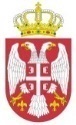 Република СрбијаДИРЕКЦИЈА ЗА ЖЕЛЕЗНИЦЕР. бр.Носилац исправеНазив исправеДатум издавањаРок важењаБрој дозволе1.Акционарско друштво за управљање јавном железничком инфраструктуром „Инфраструктура железнице Србије” Београд, Немањина 6Дозвола за коришћење подсистема инграструктура на деоници пруге Београд Центар – Нови Сад14.11.2022.трајноRS/61/2022/00042.3.4.5.6.7.